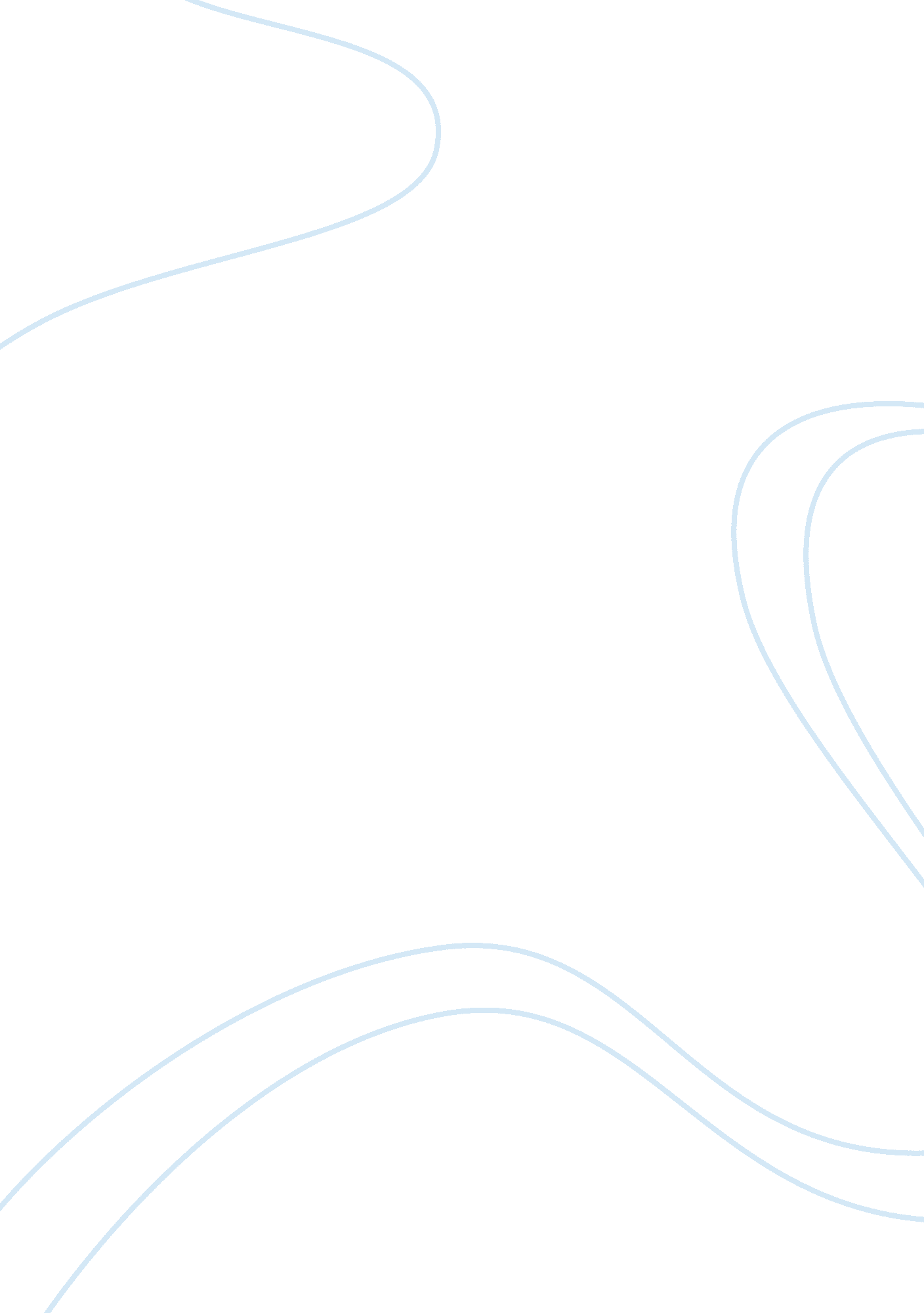 Сivic senseExperience, Human Nature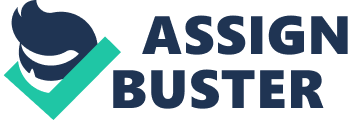 As you look around you, you are surrounded by the latesttechnologyand everything seems to be more modern and mature. But, according to me the citizens of India are not mature enough when it comes to civic sense. This is the only thought that is lacking in the attitude of people. They are so focused towards their owngoalsthat civic sense has become a matter of low priority to them. So, what is civic sense? It is nothing but social ethics. A lot of people assume that civic sense is just about keeping the roads, streets and public property clean. But civic sense is lot more than that; it has to do with abiding to the laws, respectfor fellow citizens and maintaining decorum in public places. A lot of foreign countries function in a smooth manner because of the strong civic sense amongst its citizens. Even the schools do not give much importance to civic behaviour. Only a couple of lessons focus on this topic and it is out of the students’ mind the next day. Not even the parents at home give much importance to civic sense. They do not understand that preaching their children about civic sense can make a difference to the country as well as their lives. Vandalism, separation, road rage are the few of the many examples of lack of civic sense. Riots take place as people do not respect each others religions andcultureand infact, these are the people that lack civic sense. As you visit different cities of India, you will find one thing in common, roadsides or public places littered with garbage and people spitting in different places. This makes us think that India has been turned into a garbage dump. This is all because of lack of civic sense among us. The other foreign countries are not so poorly maintained and are ten times cleaner and hygienic than India because the citizens of those countries have a stronger civic sense than those of India. They pay a hefty fine for vandalism, road rage and other examples of lack of civic sense. 